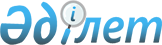 Облыстық мәслихаттың 2019 жылғы 11 желтоқсандағы № 473 "2020-2022 жылдарға арналған облыстық бюджет туралы" шешіміне өзгерістер мен толықтыру енгізу туралы
					
			Мерзімі біткен
			
			
		
					Ақтөбе облысы аудандық мәслихатының 2020 жылғы 26 ақпандағы № 508 шешімі. Ақтөбе облысының Әділет департаментінде 2020 жылғы 28 ақпанда № 6833 болып тіркелді. Мерзімі өткендіктен қолданыс тоқтатылды
      Қазақстан Республикасының 2008 жылғы 4 желтоқсандағы Бюджет кодексінің 106-бабының 4-тармағына, Қазақстан Республикасының 2001 жылғы 23 қаңтардағы "Қазақстан Республикасындағы жергілікті мемлекеттік басқару және өзін-өзі басқару туралы" Заңының 6-бабына сәйкес Ақтөбе облыстық мәслихаты ШЕШІМ ҚАБЫЛДАДЫ:
      1. Облыстық мәслихаттың 2019 жылғы 11 желтоқсандағы № 473 "2020-2022 жылдарға арналған облыстық бюджет туралы" (Нормативтік құқықтық актілерді мемлекеттік тіркеу тізілімінде № 6565 тіркелген 2019 жылғы 20 желтоқсанда Қазақстан Республикасы нормативтік құқықтық актілердің эталондық бақылау банкінде электрондық түрде жарияланған) шешіміне мынадай өзгерістер мен толықтыру енгізілсін:
      1) 1-тармақта:
      1) тармақшада:
      кірістер – 
      "223 174 852,5" сандары "223 536 274,3" сандарымен ауыстырылсын, оның ішінде:
      салықтық емес түсімдер – 
      "3 092 139" сандары "4 092 139" сандарымен ауыстырылсын;
      трансфеттер түсімі – 
      "179 031 758,5" сандары "178 393 180,3" сандарымен ауыстырылсын;
      2) тармақшада:
      шығындар – 
      "227 687 354,3" сандары "230 052 380,4" сандарымен ауыстырылсын;
      5) тармақшада:
      бюджет тапшылығы (профициті) – 
      "- 7 220 406,6" сандары "-9 224 010,9" сандарымен ауыстырылсын;
      6) тармақшада:
      бюджет тапшылығын қаржыландыру (профицитін пайдалану) –
      "7 220 406,6" сандары "9 224 010,9" сандарымен ауыстырылсын;
      бюджет қаражатының пайдаланылатын қалдықтары – 
      "12 501,7" сандары "2 016 106" сандарымен ауыстырылсын;
      10-тармақта:
      келесі мазмұндағы 8-1) тармақшасымен толықтырылсын:
      "8-1) әлеуметтік көмек ретінде тұрғын үй сертификаттарын беруге;".
      2. Көрсетілген шешімдегі 1 қосымшасы осы шешімдегі қосымшаға сәйкес редакцияда жазылсын.
      3. Осы шешім 2020 жылғы 1 қаңтардан бастап қолданысқа енгізіледі. 2020 жылға арналған облыстық бюджет
					© 2012. Қазақстан Республикасы Әділет министрлігінің «Қазақстан Республикасының Заңнама және құқықтық ақпарат институты» ШЖҚ РМК
				
      Облыстық мәслихаттың 
сессия төрағасы 

А. Есеркепов

      Облыстық мәслихаттың хатшысы 

С. Калдыгулова
Ақтөбе облыстық мәслихатының 2020 жылғы 26 ақпандағы № 508 шешіміне қосымшаАқтөбе облыстық мәслихатының 2019 жылғы 11 желтоқсандағы № 473 шешіміне 1-қосымша
санаты
санаты
санаты
санаты
Сомасы (мың теңге)
сыныбы
сыныбы
сыныбы
Сомасы (мың теңге)
ішкі сыныбы
ішкі сыныбы
Сомасы (мың теңге)
АТАУЫ
Сомасы (мың теңге)
1
2
3
4
5
I. Кірістер
223 536 274,3
1
Салықтық түсiмдер
41 050 955
01
Табыс салығы
16 208 483
1
Корпоративтік табыс салығы
144 157
2
Жеке табыс салығы
16 064 326
03
Әлеуметтік салық
14 994 379
1
Әлеуметтік салық
14 994 379
05
Тауарларға, жұмыстарға және қызметтерге салынатын iшкi салықтар
9 848 093
3
Табиғи және басқа да ресурстарды пайдаланғаны үшiн түсетiн түсiмдер
9 848 093
2
Салықтық емес түсiмдер
4 092 139
01
Мемлекеттік меншiктен түсетiн кірістер
59 449
5
Мемлекет меншігіндегі мүлікті жалға беруден түсетін кірістер
28 000
7
Мемлекеттік бюджеттен берілген кредиттер бойынша сыйақылар
31 449
04
Мемлекеттік бюджеттен қаржыландырылатын, сондай-ақ Қазақстан Республикасы Ұлттық Банкінің бюджетінен (шығыстар сметасынан) қамтылатын және қаржыландырылатын мемлекеттік мекемелер салатын айыппұлдар, өсімпұлдар, санкциялар, өндіріп алулар
1 000 000
1
Мұнай секторы ұйымдарынан және Жәбірленушілерге өтемақы қорына түсетін түсімдерді қоспағанда, мемлекеттік бюджеттен қаржыландырылатын, сондай-ақ Қазақстан Республикасы Ұлттық Банкінің бюджетінен (шығыстар сметасынан) қамтылатын және қаржыландырылатын мемлекеттік мекемелер салатын айыппұлдар, өсімпұлдар, санкциялар, өндіріп алулар
1 000 000
06
Басқа да салықтық емес түсімдер
3 032 690
1
Басқа да салықтық емес түсімдер
3 032 690
4
Трансферттердің түсімдері
178 393 180,3
01
Төмен тұрған мемлекеттiк басқару органдарынан трансферттер
2 227 540,3
2
Аудандық (облыстық маңызы бар қалалардың) бюджеттерден трансферттер
2 227 540,3
02
Мемлекеттік басқарудың жоғары тұрған органдарынан түсетін трансферттер
176 165 640
1
Республикалық бюджеттен түсетін трансферттер
176 165 640
Функ. топ
Функ. топ
Функ. топ
Функ. топ
Функ. топ
Сомасы (мың теңге)
Кіші функция
Кіші функция
Кіші функция
Кіші функция
Сомасы (мың теңге)
Әкімші
Әкімші
Әкімші
Сомасы (мың теңге)
Бағдарлама
Бағдарлама
Сомасы (мың теңге)
АТАУЫ
Сомасы (мың теңге)
1
2
3
4
5
6
II. Шығындар
230 052 380,4
01
Жалпы сипаттағы мемлекеттiк қызметтер
2 146 559
1
Мемлекеттiк басқарудың жалпы функцияларын орындайтын өкiлдi, атқарушы және басқа органдар
1 381 124
110
Облыс мәслихатының аппараты
44 093
001
Облыс мәслихатының қызметін қамтамасыз ету жөніндегі қызметтер
42 881
003
Мемлекеттік органның күрделі шығыстары
1 212
120
Облыс әкімінің аппараты
1 130 710
001
Облыс әкімінің қызметін қамтамасыз ету жөніндегі қызметтер
840 888
004
Мемлекеттік органның күрделі шығыстары
4 894
007
Ведомстволық бағыныстағы мемлекеттік мекемелер мен ұйымдардың күрделі шығыстары
112 321
009
Аудандық маңызы бар қалалардың, ауылдардың, кенттердің, ауылдық округтердің әкімдерін сайлауды қамтамасыз ету және өткізу
5 332
013
Облыс Қазақстан халқы Ассамблеясының қызметін қамтамасыз ету
163 231
113
Төменгі тұрған бюджеттерге берілетін нысаналы ағымдағы трансферттер
4 044
282
Облыстың тексеру комиссиясы
206 321
001
Облыстың тексеру комиссиясының қызметін қамтамасыз ету жөніндегі қызметтер
197 731
003
Мемлекеттік органның күрделі шығыстары
8 590
2
Қаржылық қызмет
170 786
257
Облыстың қаржы басқармасы
123 867
001
Жергілікті бюджетті атқару және коммуналдық меншікті басқару саласындағы мемлекеттік саясатты іске асыру жөніндегі қызметтер
114 047
009
Жекешелендіру, коммуналдық меншікті басқару, жекешелендіруден кейінгі қызмет және осыған байланысты дауларды реттеу
1 230
013
Мемлекеттік органның күрделі шығыстары
8 590
718
Облыстың мемлекеттік сатып алу басқармасы
46 919
001
Жергілікті деңгейде мемлекеттік сатып алуды басқару саласындағы мемлекеттік саясатты іске асыру жөніндегі қызметтер
42 627
003
Мемлекеттік органның күрделі шығыстары
4 292
5
Жоспарлау және статистикалық қызмет
150 563
258
Облыстың экономика және бюджеттік жоспарлау басқармасы
150 563
001
Экономикалық саясатты, мемлекеттік жоспарлау жүйесін қалыптастыру мен дамыту саласындағы мемлекеттік саясатты іске асыру жөніндегі қызметтер
123 563
005
Мемлекеттік органның күрделі шығыстары
6 000
061
Бюджеттік инвестициялар және мемлекеттік-жекешелік әріптестік, оның ішінде концессия мәселелері жөніндегі құжаттаманы сараптау және бағалау
21 000
9
Жалпы сипаттағы өзге де мемлекеттiк қызметтер
444 086
269
Облыстың дін істері басқармасы
131 089
001
Жергілікті деңгейде дін істер саласындағы мемлекеттік саясатты іске асыру жөніндегі қызметтер
66 868
003
Мемлекеттік органның күрделі шығыстары
9 190
004
Ведомстволық бағыныстағы мемлекеттік мекемелер мен ұйымдардың күрделі шығыстары
5 310
005
Өңірде діни ахуалды зерделеу және талдау
49 721
288
Облыстың құрылыс, сәулет және қала құрылысы басқармасы
312 997
061
Мемлекеттік органдардың объектілерін дамыту
312 997
02
Қорғаныс
1 019 164
1
Әскери мұқтаждар
249 487
120
Облыс әкімінің аппараты
249 487
010
Жалпыға бірдей әскери міндетті атқару шеңберіндегі іс-шаралар
43 997
011
Аумақтық қорғанысты даярлау және облыс ауқымдағы аумақтық қорғаныс
205 490
2
Төтенше жағдайлар жөнiндегi жұмыстарды ұйымдастыру
769 677
120
Облыс әкімінің аппараты
80 079
012
Облыстық ауқымдағы жұмылдыру дайындығы және жұмылдыру
16 198
014
Облыстық ауқымдағы төтенше жағдайлардың алдын алу және жою
63 881
287
Облыстық бюджеттен қаржыландырылатын табиғи және техногендік сипаттағы төтенше жағдайлар, азаматтық қорғаныс саласындағы уәкілетті органдардың аумақтық органы
506 211
002
Аумақтық органның және ведомстволық бағынысты мемлекеттік мекемелерінің күрделі шығыстары
506 211
288
Облыстың құрылыс, сәулет және қала құрылысы басқармасы
183 387
010
Жұмылдыру дайындығы және төтенше жағдайлар объектілерін дамыту
143 523
016
Халықты, объектілерді және аумақтарды табиғи және дүлей зілзалалардан инженерлік қорғау жөнінде жұмыстар жүргізу
39 864
03
Қоғамдық тәртіп, қауіпсіздік, құқықтық, сот, қылмыстық-атқару қызметі
8 024 610
1
Құқық қорғау қызметi
8 024 610
252
Облыстық бюджеттен қаржыландырылатын атқарушы ішкі істер органы
8 024 610
001
Облыс аумағында қоғамдық тәртіптті және қауіпсіздікті сақтауды қамтамасыз ету саласындағы мемлекеттік саясатты іске асыру жөніндегі қызметтер
6 252 728
003
Қоғамдық тәртіпті қорғауға қатысатын азаматтарды көтермелеу
2 130
006
Мемлекеттік органның күрделі шығыстары
1 769 752
04
Бiлiм беру
58 323 948
2
Бастауыш, негізгі орта және жалпы орта білім беру
6 833 503
261
Облыстың білім басқармасы
2 927 667
003
Арнайы білім беретін оқу бағдарламалары бойынша жалпы білім беру
1 956 910
006
Мамандандырылған білім беру ұйымдарында дарынды балаларға жалпы білім беру
970 757
285
Облыстың дене шынықтыру және спорт басқармасы
1 892 324
006
Балалар мен жасөспірімдерге спорт бойынша қосымша білім беру
1 516 607
007
Мамандандырылған бiлiм беру ұйымдарында спорттағы дарынды балаларға жалпы бiлiм беру
375 717
288
Облыстың құрылыс, сәулет және қала құрылысы басқармасы
2 013 512
012
Бастауыш, негізгі орта және жалпы орта білім беру объектілерін салу және реконструкциялау
1 913 512
069
Қосымша білім беру объектілерін салу және реконструкциялау
100 000
4
Техникалық және кәсіптік, орта білімнен кейінгі білім беру
8 788 598
253
Облыстың денсаулық сақтау басқармасы
405 000
043
Техникалық және кәсіптік, орта білімнен кейінгі білім беру ұйымдарында мамандар даярлау
405 000
261
Облыстың білім басқармасы
8 256 598
024
Техникалық және кәсіптік білім беру ұйымдарында мамандар даярлау
8 256 598
288
Облыстың құрылыс, сәулет және қала құрылысы басқармасы
127 000
099
Техникалық және кәсіптік, орта білімнен кейінгі білім беру объектілерін салу және реконструкциялау
127 000
5
Мамандарды қайта даярлау және біліктіліктерін арттыру
2 075 927
120
Облыс әкімінің аппараты
5 300
019
Сайлау процесіне қатысушыларды оқыту
5 300
253
Облыстың денсаулық сақтау басқармасы
65 393
003
Кадрлардың біліктілігін арттыру және оларды қайта даярлау
65 393
261
Облыстың білім басқармасы
2 005 234
052
Нәтижелі жұмыспен қамтуды және жаппай кәсіпкерлікті дамытудың 2017 – 2021 жылдарға арналған "Еңбек" мемлекеттік бағдарламасы шеңберінде кадрлардың біліктілігін арттыру, даярлау және қайта даярлау
2 005 234
6
Жоғары және жоғары оқу орнынан кейін бiлiм беру
399 943
261
Облыстың білім басқармасы
399 943
057
Жоғары, жоғары оқу орнынан кейінгі білімі бар мамандар даярлау және білім алушыларға әлеуметтік қолдау көрсету
399 943
9
Бiлiм беру саласындағы өзге де қызметтер
40 225 977
261
Облыстың білім басқармасы
40 225 977
001
Жергілікті деңгейде білім беру саласындағы мемлекеттік саясатты іске асыру жөніндегі қызметтер
157 159
004
Облыстық мемлекеттік білім беру мекемелерінде білім беру жүйесін ақпараттандыру
5 820
005
Облыстық мемлекеттік білім беру мекемелер үшін оқулықтар мен оқу-әдiстемелiк кешендерді сатып алу және жеткізу
27 347
007
Облыстық ауқымда мектеп олимпиадаларын, мектептен тыс іс-шараларды және конкурстар өткізу
393 816
011
Балалар мен жасөспірімдердің психикалық денсаулығын зерттеу және халыққа психологиялық-медициналық-педагогикалық консультациялық көмек көрсету
693 699
012
Дамуында проблемалары бар балалар мен жасөспірімдердің оңалту және әлеуметтік бейімдеу
311 212
013
Мемлекеттік органның күрделі шығыстары
6 784
019
Облыстық мемлекеттік білім беру мекемелеріне жұмыстағы жоғары көрсеткіштері үшін гранттар беру
34 000
029
Әдістемелік жұмыс
132 633
067
Ведомстволық бағыныстағы мемлекеттік мекемелер мен ұйымдардың күрделі шығыстары
1 862 974
113
Төменгі тұрған бюджеттерге берілетін нысаналы ағымдағы трансферттер
36 600 533
05
Денсаулық сақтау
10 377 727
2
Халықтың денсаулығын қорғау
6 159 737
253
Облыстың денсаулық сақтау басқармасы
756 444
006
Ана мен баланы қорғау жөніндегі көрсетілетін қызметтер
171 146
007
Салауатты өмір салтын насихаттау
127 255
041
Облыстардың жергілікті өкілдік органдарының шешімі бойынша тегін медициналық көмектің кепілдік берілген көлемімен қосымша қамтамасыз ету
289 943
042
Медициналық ұйымның сот шешімі негізінде жүзеге асырылатын жыныстық құмарлықты төмендетуге арналған іс-шараларды жүргізу
126
050
Қаржы лизингі шарттарында сатып алынған санитариялық көлік бойынша лизинг төлемдерін өтеу
167 974
288
Облыстың құрылыс, сәулет және қала құрылысы басқармасы
5 403 293
038
Денсаулық сақтау объектілерін салу және реконструкциялау
5 403 293
3
Мамандандырылған медициналық көмек
1 685 251
253
Облыстың денсаулық сақтау басқармасы
1 685 251
027
Халыққа иммундық профилактика жүргізу үшін вакциналарды және басқа медициналық иммундық биологиялық препараттарды орталықтандырылған сатып алу және сақтау
1 685 251
5
Медициналық көмектiң басқа түрлерi
62 544
253
Облыстың денсаулық сақтау басқармасы
62 544
029
Облыстық арнайы медициналық жабдықтау базалары
62 544
9
Денсаулық сақтау саласындағы өзге де қызметтер
2 470 195
253
Облыстың денсаулық сақтау басқармасы
2 470 195
001
Жергілікті деңгейде денсаулық сақтау саласындағы мемлекеттік саясатты іске асыру жөніндегі қызметтер
101 569
008
Қазақстан Республикасында ЖИТС профилактикасы және оған қарсы күрес жөніндегі іс-шараларды іске асыру
82 178
016
Азаматтарды елді мекеннен тыс жерлерде емделу үшін тегін және жеңілдетілген жол жүрумен қамтамасыз ету
43 751
018
Денсаулық сақтау саласындағы ақпараттық талдамалық қызметтер
66 783
023
Ауылдық жерлерге жұмыс істеуге жіберілген медициналық және фармацевтикалық қызметкерлерді әлеуметтік қолдау
75 000
030
Мемлекеттік денсаулық сақтау органдарының күрделі шығыстары
9 489
033
Медициналық денсаулық сақтау ұйымдарының күрделі шығыстары
2 091 425
06
Әлеуметтiк көмек және әлеуметтiк қамсыздандыру
9 957 938
1
Әлеуметтiк қамсыздандыру
1 224 246
256
Облыстың жұмыспен қамтуды үйлестіру және әлеуметтік бағдарламалар басқармасы
938 725
002
Жалпы үлгідегі медициналық-әлеуметтік мекемелерде (ұйымдарда), арнаулы әлеуметтік қызметтер көрсету орталықтарында, әлеуметтік қызмет көрсету орталықтарында қарттар мен мүгедектерге арнаулы әлеуметтік қызметтер көрсету
374 421
013
Психоневрологиялық медициналық-әлеуметтік мекемелерде (ұйымдарда), арнаулы әлеуметтік қызметтер көрсету орталықтарында, әлеуметтік қызмет көрсету орталықтарында психоневрологиялық аурулармен ауыратын мүгедектер үшін арнаулы әлеуметтік қызметтер көрсету
564 304
261
Облыстың білім басқармасы
285 521
015
Жетiм балаларды, ата-анасының қамқорлығынсыз қалған балаларды әлеуметтік қамсыздандыру
285 521
2
Әлеуметтiк көмек
1 123 616
256
Облыстың жұмыспен қамтуды үйлестіру және әлеуметтік бағдарламалар басқармасы
1 123 616
003
Мүгедектерге әлеуметтік қолдау
1 123 616
9
Әлеуметтiк көмек және әлеуметтiк қамтамасыз ету салаларындағы өзге де қызметтер
7 610 076
256
Облыстың жұмыспен қамтуды үйлестіру және әлеуметтік бағдарламалар басқармасы
7 503 485
001
Жергілікті деңгейде жұмыспен қамтуды қамтамасыз ету және халық үшін әлеуметтік бағдарламаларды іске асыру саласында мемлекеттік саясатты іске асыру жөніндегі қызметтер
130 889
007
Мемлекеттік органның күрделі шығыстары
13 850
019
Нәтижелі жұмыспен қамтуды және жаппай кәсіпкерлікті дамытудың 2017 – 2021 жылдарға арналған "Еңбек" мемлекеттік бағдарламасы шеңберінде еңбек нарығын дамытуға бағытталған, ағымдағы іс-шараларды іске асыру
2 019
044
Жергілікті деңгейде көші-қон іс-шараларын іске асыру
4 391
053
Кохлеарлық импланттарға дәлдеп сөйлеу процессорларын ауыстыру және келтіру бойынша қызмет көрсету
67 725
067
Ведомстволық бағыныстағы мемлекеттік мекемелер мен ұйымдардың күрделі шығыстары
9 795
113
Төменгі тұрған бюджеттерге берілетін нысаналы ағымдағы трансферттер
7 274 816
263
Облыстың ішкі саясат басқармасы
28 117
077
Қазақстан Республикасында мүгедектердің құқықтарын қамтамасыз етуге және өмір сүру сапасын жақсарту
28 117
270
Облыстың еңбек инспекциясы бойынша басқармасы
78 474
001
Жергілікті деңгейде еңбек қатынасын реттеу саласындағы мемлекеттік саясатты іске асыру жөніндегі қызметтер
73 811
003
Мемлекеттік органның күрделі шығыстары
4 663
07
Тұрғын үй-коммуналдық шаруашылық
16 115 501
1
Тұрғын үй шаруашылығы
4 117 519
288
Облыстың құрылыс, сәулет және қала құрылысы басқармасы
4 117 519
014
Аудандық (облыстық маңызы бар қалалардың) бюджеттеріне коммуналдық тұрғын үй қорының тұрғын үйін салуға және (немесе) реконструкциялауға берілетін нысаналы даму трансферттері
4 117 519
2
Коммуналдық шаруашылық
11 997 982
279
Облыстың энергетика және тұрғын үй-коммуналдық шаруашылық басқармасы
11 980 621
001
Жергілікті деңгейде энергетика және тұрғын үй-коммуналдық шаруашылық саласындағы мемлекеттік саясатты іске асыру жөніндегі қызметтер
123 265
004
Елдi мекендердi газдандыру
426 380
005
Мемлекеттік органның күрделі шығыстары
4 620
010
Аудандық (облыстық маңызы бар қалалардың) бюджеттеріне сумен жабдықтау және су бұру жүйелерін дамытуға берілетін нысаналы даму трансферттері
1 723 482
030
Аудандық (облыстық маңызы бар қалалардың) бюджеттеріне елді мекендерді сумен жабдықтау және су бұру жүйелерін дамытуға берілетін нысаналы даму трансферттері
5 788 358
032
Ауыз сумен жабдықтаудың баламасыз көздерi болып табылатын сумен жабдықтаудың аса маңызды топтық және жергілікті жүйелерiнен ауыз су беру жөніндегі қызметтердің құнын субсидиялау
282 986
113
Төменгі тұрған бюджеттерге берілетін нысаналы ағымдағы трансферттер
100 000
114
Төменгі тұрған бюджеттерге берілетін нысаналы даму трансферттері
3 531 530
288
Облыстың құрылыс, сәулет және қала құрылысы басқармасы
17 361
030
Коммуналдық шаруашылықты дамыту
17 361
08
Мәдениет, спорт, туризм және ақпараттық кеңістiк
12 868 227,3
1
Мәдениет саласындағы қызмет
1 967 284
273
Облыстың мәдениет, архивтер және құжаттама басқармасы
1 964 625
005
Мәдени-демалыс жұмысын қолдау
347 944
007
Тарихи-мәдени мұраны сақтауды және оған қолжетімділікті қамтамасыз ету
662 877
008
Театр және музыка өнерін қолдау
953 804
288
Облыстың құрылыс, сәулет және қала құрылысы басқармасы
2 659
027
Мәдениет объектілерін дамыту
2 659
2
Спорт
6 454 149
285
Облыстың дене шынықтыру және спорт басқармасы
5 570 412
001
Жергілікті деңгейде дене шынықтыру және спорт саласында мемлекеттік саясатты іске асыру жөніндегі қызметтер
45 765
002
Облыстық деңгейде спорт жарыстарын өткізу
42 767
003
Әр түрлі спорт түрлері бойынша облыстың құрама командаларының мүшелерін дайындау және республикалық және халықаралық спорт жарыстарына қатысуы
4 729 070
005
Мемлекеттік органның күрделі шығыстары
11 505
032
Ведомстволық бағыныстағы мемлекеттік мекемелер мен ұйымдардың күрделі шығыстары
741 305
288
Облыстың құрылыс, сәулет және қала құрылысы басқармасы
883 737
024
Cпорт объектілерін дамыту
883 737
3
Ақпараттық кеңiстiк
1 079 222
263
Облыстың ішкі саясат басқармасы
500 000
007
Мемлекеттік ақпараттық саясат жүргізу жөніндегі қызметтер
500 000
264
Облыстың тілдерді дамыту басқармасы
127 075
001
Жергілікті деңгейде тілдерді дамыту саласындағы мемлекеттік саясатты іске асыру жөніндегі қызметтер
47 858
002
Мемлекеттiк тiлдi және Қазақстан халқының басқа да тiлдерін дамыту
79 217
273
Облыстың мәдениет, архивтер және құжаттама басқармасы
452 147
009
Облыстық кiтапханалардың жұмыс iстеуiн қамтамасыз ету
259 419
010
Архив қорының сақталуын қамтамасыз ету
192 728
4
Туризм
11 264
275
Облыстың кәсіпкерлік басқармасы
11 264
009
Туристік қызметті реттеу
11 264
9
Мәдениет, спорт, туризм және ақпараттық кеңiстiктi ұйымдастыру жөнiндегi өзге де қызметтер
3 356 308,3
263
Облыстың ішкі саясат басқармасы
149 777
001
Жергілікті деңгейде мемлекеттік ішкі саясатты іске асыру жөніндегі қызметтер
141 187
005
Мемлекеттік органның күрделі шығыстары
8 590
273
Облыстың мәдениет, архивтер және құжаттама басқармасы
1 036 767,3
001
Жергiлiктi деңгейде мәдениет және архив ісін басқару саласындағы мемлекеттік саясатты іске асыру жөніндегі қызметтер
67 993
003
Мемлекеттік органның күрделі шығыстары
9 825
032
Ведомстволық бағыныстағы мемлекеттік мекемелер мен ұйымдардың күрделі шығыстары
579 200,3
113
Төменгі тұрған бюджеттерге берілетін нысаналы ағымдағы трансферттер
379 749
283
Облыстың жастар саясаты мәселелерi жөніндегі басқармасы
240 791
001
Жергілікті деңгейде жастар саясатын іске асыру жөніндегі қызметтер
164 560
005
Жастар саясаты саласында іс-шараларды іске асыру
76 231
744
Облыстың ақпараттандыру және сыртқы байланыстар басқармасы
1 928 973
001
Жергiлiктi деңгейде сыртқы байланыстар және туризм саласындағы мемлекеттік саясатты іске асыру жөніндегі қызметтер
42 712
003
Мемлекеттік органның күрделі шығыстары
3 475
004
Ақпараттандыру саласында қызметтерді іске асыру
1 882 786
09
Отын-энергетика кешенi және жер қойнауын пайдалану
1 840 171
1
Отын және энергетика
700 999
279
Облыстың индустриалдық-инновациялық даму басқармасы
700 999
081
Елді мекендерді шаруашылық-ауыз сумен жабдықтау үшін жерасты суларына іздестіру-барлау жұмыстарын ұйымдастыру және жүргізу
700 999
9
Отын-энергетика кешені және жер қойнауын пайдалану саласындағы өзге де қызметтер
1 139 172
279
Облыстың энергетика және тұрғын үй-коммуналдық шаруашылық басқармасы
1 139 172
071
Газ тасымалдау жүйесін дамыту
1 139 172
10
Ауыл, су, орман, балық шаруашылығы, ерекше қорғалатын табиғи аумақтар, қоршаған ортаны және жануарлар дүниесін қорғау, жер қатынастары
16 822 478
1
Ауыл шаруашылығы
12 813 119
255
Облыстың ауыл шаруашылығы басқармасы
12 485 687
001
Жергілікті деңгейде ауыл шаруашылығы саласындағы мемлекеттік саясатты іске асыру жөніндегі қызметтер
135 344
002
Тұқым шаруашылығын дамытуды субсидиялау
480 000
003
Мемлекеттік органның күрделі шығыстары
11 325
008
Cаны зиян тигізудің экономикалық шегінен жоғары зиянды және аса қауіпті зиянды организмдерге, карантинді объектілерге қарсы өңдеулер жүргізуге арналған пестицидтердің, биоагенттердiң (энтомофагтардың) құнын субсидиялау
455 624
014
Ауыл шаруашылығы тауарларын өндірушілерге су жеткізу бойынша көрсетілетін қызметтердің құнын субсидиялау
3 500
018
Пестицидтерді залалсыздандыру
910
029
Ауыл шаруашылық дақылдарының зиянды организмдеріне қарсы күрес жөніндегі іс- шаралар
61 772
045
Тұқымдық және көшет отырғызылатын материалдың сорттық және себу сапаларын анықтау
23 685
046
Тракторларды, олардың тіркемелерін, өздігінен жүретін ауыл шаруашылығы, мелиоративтік және жол-құрылыс машиналары мен тетіктерін мемлекеттік есепке алуға және тіркеу
3 046
047
Тыңайтқыштар (органикалықтарды қоспағанда) құнын субсидиялау
323 724
050
Инвестициялар салынған жағдайда агроөнеркәсіптік кешен субъектісі көтерген шығыстардың бөліктерін өтеу
3 091 438
053
Мал шаруашылығы өнімдерінің өнімділігін және сапасын арттыруды, асыл тұқымды мал шаруашылығын дамытуды субсидиялау
5 952 059
054
Агроөнеркәсіптік кешен саласындағы дайындаушы ұйымдарға есептелген қосылған құн салығы шегінде бюджетке төленген қосылған құн салығының сомасын субсидиялау
18 000
055
Агроөнеркәсіптік кешен субъектілерін қаржылық сауықтыру жөніндегі бағыт шеңберінде кредиттік және лизингтік міндеттемелер бойынша пайыздық мөлшерлемені субсидиялау
31 572
056
Ауыл шаруашылығы малын, техниканы және технологиялық жабдықты сатып алуға кредит беру, сондай-ақ лизинг кезінде сыйақы мөлшерлемесін субсидиялау
1 363 213
057
Мал шаруашылығы саласында терең қайта өңдеуден өткізілетін өнімдерді өндіру үшін ауыл шаруашылығы өнімін сатып алуға жұмсайтын өңдеуші кәсіпорындардың шығындарын субсидиялау
119 475
060
Нәтижелі жұмыспен қамтуды және жаппай кәсіпкерлікті дамытудың 2017 – 2021 жылдарға арналған "Еңбек" мемлекеттік бағдарламасы шеңберінде микрокредиттерді ішінара кепілдендіру
308 000
061
Нәтижелі жұмыспен қамтуды және жаппай кәсіпкерлікті дамытудың 2017 – 2021 жылдарға арналған "Еңбек" мемлекеттік бағдарламасы шеңберінде микроқаржы ұйымдарының операциялық шығындарын субсидиялау
103 000
288
Облыстың құрылыс, сәулет және қала құрылысы басқармасы
42 295
020
Қоршаған ортаны қорғау объетілерін дамыту
42 295
719
Облыстың ветеринария басқармасы
285 137
001
Жергілікті деңгейде ветеринария саласындағы мемлекеттік саясатты іске асыру жөніндегі қызметтер
31 354
003
Мемлекеттік органның күрделі шығыстары
121 432
028
Уақытша сақтау пунктына ветеринариялық препараттарды тасымалдау бойынша қызметтер
2 196
030
Жануарлардың энзоотиялық ауруларының профилактикасы мен диагностикасына арналған ветеринариялық препараттарды, олардың профилактикасы мен диагностикасы жөніндегі қызметтерді орталықтандырып сатып алу, оларды сақтауды және тасымалдауды (жеткізуді) ұйымдастыру
29 969
031
Ауыл шаруашылығы жануарларын бірдейлендіруді жүргізу үшін ветеринариялық мақсаттағы бұйымдар мен атрибуттарды, жануарға арналған ветеринариялық паспортты орталықтандырып сатып алу және тасымалдау (жеткізу)
13 000
113
Төменгі тұрған бюджеттерге берілетін нысаналы ағымдағы трансферттер
87 186
2
Су шаруашылығы
443 964
254
Облыстың табиғи ресурстар және табиғат пайдалануды реттеу басқармасы
443 964
002
Су қорғау аймақтары мен су объектiлерi белдеулерiн белгiлеу
50 000
003
Коммуналдық меншіктегі су шаруашылығы құрылыстарының жұмыс істеуін қамтамасыз ету
393 964
3
Орман шаруашылығы
582 118
254
Облыстың табиғи ресурстар және табиғат пайдалануды реттеу басқармасы
582 118
005
Ормандарды сақтау, қорғау, молайту және орман өсiру
582 118
5
Қоршаған ортаны қорғау
2 678 440
254
Облыстың табиғи ресурстар және табиғат пайдалануды реттеу басқармасы
203 960
001
Жергілікті деңгейде қоршаған ортаны қорғау саласындағы мемлекеттік саясатты іске асыру жөніндегі қызметтер
52 571
008
Қоршаған ортаны қорғау бойынша іс-шаралар
29 724
013
Мемлекеттік органның күрделі шығыстары
3 665
032
Ведомстволық бағыныстағы мемлекеттік мекемелер мен ұйымдардың күрделі шығыстары
118 000
288
Облыстың құрылыс, сәулет және қала құрылысы басқармасы
2 474 480
022
Қоршаған ортаны қорғау объетілерін дамыту
2 474 480
6
Жер қатынастары
64 837
725
Облыстың жердің пайдаланылуы мен қорғалуын бақылау басқармасы
64 837
001
Жергілікті деңгейде жердiң пайдаланылуы мен қорғалуын бақылау саласындағы мемлекеттік саясатты іске асыру жөніндегі қызметтер
63 245
003
Мемлекеттік органның күрделі шығыстары
1 592
9
Ауыл, су, орман, балық шаруашылығы, қоршаған ортаны қорғау және жер қатынастары саласындағы басқа да қызметтер
240 000
255
Облыстың ауыл шаруашылығы басқармасы
240 000
035
Азық-түлік тауарларының өңірлік тұрақтандыру қорларын қалыптастыру
240 000
11
Өнеркәсіп, сәулет, қала құрылысы және құрылыс қызметі
17 011 719
2
Сәулет, қала құрылысы және құрылыс қызметі
17 011 719
288
Облыстың құрылыс, сәулет және қала құрылысы басқармасы
16 953 508
001
Жергілікті деңгейде құрлыс, сәулет және қала құрылысы саласындағы мемлекеттік саясатты іске асыру жөніндегі қызметтер
91 479
003
Мемлекеттік органның күрделі шығыстары
10 390
113
Төменгі тұрған бюджеттерге берілетін нысаналы ағымдағы трансферттер
1 011 600
114
Төменгі тұрған бюджеттерге берілетін нысаналы даму трансферттері
15 840 039
724
Облыстың мемлекеттік сәулет-құрылыс бақылау басқармасы
58 211
001
Жергілікті деңгейде мемлекеттік сәулет-құрылыс бақылау саласындағы мемлекеттік саясатты іске асыру жөніндегі қызметтер
49 621
003
Мемлекеттік органның күрделі шығыстары
8 590
12
Көлiк және коммуникация
25 553 551
1
Автомобиль көлiгi
12 919 007
268
Облыстың жолаушылар көлігі және автомобиль жолдары басқармасы
12 919 007
002
Көлік инфрақұрылымын дамыту
4 681 625
003
Автомобиль жолдарының жұмыс істеуін қамтамасыз ету
792 870
028
Көлiк инфрақұрылымының басым жобаларын іске асыру
7 444 512
9
Көлiк және коммуникациялар саласындағы өзге де қызметтер
12 634 544
268
Облыстың жолаушылар көлігі және автомобиль жолдары басқармасы
12 634 544
001
Жергілікті деңгейде көлік және коммуникация саласындағы мемлекеттік саясатты іске асыру жөніндегі қызметтер
58 678
005
Әлеуметтiк маңызы бар ауданаралық (қалааралық) қатынастар бойынша жолаушылар тасымалын субсидиялау
330 055
011
Мемлекеттік органның күрделі шығыстары
10 010
113
Төменгі тұрған бюджеттерге берілетін нысаналы ағымдағы трансферттер
7 460 286
114
Төменгі тұрған бюджеттерге берілетін нысаналы даму трансферттері
4 775 515
13
Басқалар
7 862 296
3
Кәсiпкерлiк қызметтi қолдау және бәсекелестікті қорғау
2 757 427
275
Облыстың кәсіпкерлік басқармасы
2 509 680
001
Жергілікті деңгейде кәсіпкерлікті дамыту саласындағы мемлекеттік саясатты іске асыру жөніндегі қызметтер
57 771
003
Мемлекеттік органның күрделі шығыстары
26 476
005
"Бизнестің жол картасы-2025" бизнесті қолдау мен дамытудың мемлекеттік бағдарламасы шеңберінде жеке кәсіпкерлікті қолдау
19 000
006
Кәсіпкерлік қызметті қолдау
5 938
008
"Бизнестің жол картасы-2025" бизнесті қолдау мен дамытудың мемлекеттік бағдарламасы шеңберінде кредиттер бойынша пайыздық мөлшерлемені субсидиялау
2 144 233
015
"Бизнестің жол картасы-2025" бизнесті қолдау мен дамытудың мемлекеттік бағдарламасы шеңберінде шағын және орта бизнеске кредиттерді ішінара кепілдендіру
170 262
027
Нәтижелі жұмыспен қамтуды және жаппай кәсіпкерлікті дамытудың 2017 – 2021 жылдарға арналған "Еңбек" мемлекеттік бағдарламасы шеңберінде микрокредиттерді ішінара кепілдендіру
65 000
082
"Бизнестің жол картасы-2025" бизнесті қолдау мен дамытудың мемлекеттік бағдарламасы шеңберінде жаңа бизнес-идеяларды іске асыру үшін жас кәсіпкерлерге мемлекеттік гранттар беру
21 000
288
Облыстың құрылыс, сәулет және қала құрылысы басқармасы
247 747
051
"Бизнестің жол картасы-2025" бизнесті қолдау мен дамытудың мемлекеттік бағдарламасы шеңберінде индустриялық инфрақұрылымды дамыту
247 747
9
Басқалар
5 104 869
253
Облыстың денсаулық сақтау басқармасы
1 728 158
096
Мемлекеттік-жекешелік әріптестік жобалар бойынша мемлекеттік міндеттемелерді орындау
1 728 158
256
Облыстың жұмыспен қамтуды үйлестіру және әлеуметтік бағдарламалар басқармасы
205 864
096
Мемлекеттік-жекешелік әріптестік жобалар бойынша мемлекеттік міндеттемелерді орындау
205 864
257
Облыстың қаржы басқармасы
882 862
012
Облыстық жергілікті атқарушы органының резервi
882 862
258
Облыстың экономика және бюджеттік жоспарлау басқармасы
185 000
003
Жергілікті бюджеттік инвестициялық жобалардың техникалық-экономикалық негіздемелерін және мемлекеттік-жекешелік әріптестік жобалардың, оның ішінде концессиялық жобалардың конкурстық құжаттамаларын әзірлеу немесе түзету, сондай-ақ қажетті сараптамаларын жүргізу, мемлекеттік-жекешелік әріптестік жобаларды, оның ішінде концессиялық жобаларды консультациялық сүйемелдеу
185 000
261
Облыстың білім басқармасы
362 612
096
Мемлекеттік-жекешелік әріптестік жобалар бойынша мемлекеттік міндеттемелерді орындау
362 612
279
Облыстың энергетика және тұрғын үй-коммуналдық шаруашылық басқармасы
71 616
096
Мемлекеттік-жекешелік әріптестік жобалар бойынша мемлекеттік міндеттемелерді орындау
71 616
280
Облыстың индустриалдық-инновациялық даму басқармасы
202 041
001
Жергілікті деңгейде индустриялық-инновациялық қызметті дамыту саласындағы мемлекеттік саясатты іске асыру жөніндегі қызметтер
65 923
003
Мемлекеттік органның күрделі шығыстары
2 700
005
Индустриялық-инновациялық қызметті мемлекеттік қолдау шеңберінде іс-шараларды іске асыру
133 418
285
Облыстың дене шынықтыру және спорт басқармасы
1 426 716
096
Мемлекеттік-жекешелік әріптестік жобалар бойынша мемлекеттік міндеттемелерді орындау
1 426 716
288
Облыстың құрылыс, сәулет және қала құрылысы басқармасы
40 000
093
"Ауыл-Ел бесігі" жобасы шеңберінде ауылдық елді мекендердегі әлеуметтік және инженерлік инфрақұрылымдарды дамыту
40 000
14
Борышқа қызмет көрсету
31 449
1
Борышқа қызмет көрсету
31 449
257
Облыстың қаржы басқармасы
31 449
004
Жергілікті атқарушы органдардың борышына қызмет көрсету
27 475
016
Жергілікті атқарушы органдардың республикалық бюджеттен қарыздар бойынша сыйақылар мен өзге де төлемдерді төлеу бойынша борышына қызмет көрсету
3 974
15
Трансферттер
42 097 042,1
1
Трансферттер
42 097 042,1
257
Облыстың қаржы басқармасы
42 097 042,1
007
Субвенциялар
39 304 000
011
Пайдаланылмаған (толық пайдаланылмаған) нысаналы трансферттерді қайтару
5 254,8
029
Облыстық бюджеттерге, республикалық маңызы бар қалалардың, астана бюджеттеріне әкiмшiлiк-аумақтық бiрлiктiң саяси, экономикалық және әлеуметтiк тұрақтылығына, адамдардың өмiрi мен денсаулығына қатер төндiретiн табиғи және техногендік сипаттағы төтенше жағдайлар туындаған жағдайда, жалпы республикалық немесе халықаралық маңызы бар іс-шаралар жүргізуге берілетін ағымдағы нысаналы трансферттер
2 000 000
053
Қазақстан Республикасының Ұлттық қорынан берілетін нысаналы трансферт есебінен республикалық бюджеттен бөлінген пайдаланылмаған (түгел пайдаланылмаған) нысаналы трансферттердің сомасын қайтару
787 787,3
III. Таза бюджеттік кредит беру
2 707 904,8
Бюджеттік кредиттер
12 820 897
07
Тұрғын үй-коммуналдық шаруашылық
7 095 795
1
Тұрғын үй шаруашылығы
7 095 795
279
Облыстың энергетика және тұрғын үй-коммуналдық шаруашылық басқармасы
95 795
087
Аудандық (облыстық маңызы бар қалалардың) бюджеттерін бюджеттік кредит түріндегі әлеуметтік қолдау ретінде тұрғын үй сертификаттарын беру үшін кредиттеу
95 795
288
Облыстың құрылыс, сәулет және қала құрылысы басқармасы
7 000 000
009
Аудандардың (облыстық маңызы бар қалалардың) бюджеттеріне тұрғын үй жобалауға және салуға кредит беру
7 000 000
10
Ауыл, су, орман, балық шаруашылығы, ерекше қорғалатын табиғи аумақтар, қоршаған ортаны және жануарлар дүниесін қорғау, жер қатынастары
4 808 990
1
Ауыл шаруашылығы
3 721 229
255
Облыстың ауыл шаруашылығы басқармасы
3 721 229
037
Нәтижелі жұмыспен қамтуды және жаппай кәсіпкерлікті дамытудың 2017 – 2021 жылдарға арналған "Еңбек" мемлекеттік бағдарламасы шеңберінде кәсіпкерлікті дамытуға жәрдемдесу үшін бюджеттік кредиттер беру
3 721 229
9
Ауыл, су, орман, балық шаруашылығы, қоршаған ортаны қорғау және жер қатынастары саласындағы басқа да қызметтер
1 087 761
258
Облыстың экономика және бюджеттік жоспарлау басқармасы
1 087 761
007
Мамандарды әлеуметтік қолдау шараларын іске асыру үшін жергілікті атқарушы органдарға берілетін бюджеттік кредиттер
1 087 761
13
Басқалар
916 112
3
Кәсiпкерлiк қызметтi қолдау және бәсекелестікті қорғау
916 112
275
Облыстың кәсіпкерлік басқармасы
916 112
069
Облыстық орталықтарда, моноқалаларда кәсіпкерлікті дамытуға жәрдемдесуге кредит беру
916 112
санаты
санаты
санаты
санаты
Сомасы (мың теңге)
сыныбы
сыныбы
сыныбы
Сомасы (мың теңге)
ішкі сыныбы
ішкі сыныбы
Сомасы (мың теңге)
АТАУЫ
Сомасы (мың теңге)
1
2
3
4
5
5
Бюджеттік кредиттерді өтеу
10 112 992,2
01
Бюджеттік кредиттерді өтеу
10 112 992,2
1
Мемлекеттік бюджеттен берілген бюджеттік кредиттерді өтеу
10 112 990
2
Бюджеттік кредиттердің сомаларын қайтару
2,2
Функ. топ
Функ. топ
Функ. топ
Функ. топ
Функ. топ
Сомасы (мың теңге)
Кіші функция
Кіші функция
Кіші функция
Кіші функция
Сомасы (мың теңге)
Әкімші
Әкімші
Әкімші
Сомасы (мың теңге)
Бағдарлама
Бағдарлама
Сомасы (мың теңге)
АТАУЫ
Сомасы (мың теңге)
1
2
3
4
5
6
IV. Қаржы активтерімен жасалатын операциялар бойынша сальдо
0
Қаржы активтерін сатып алу
0
V. Бюджет тапшылығы (профициті)
-9 224 010,9
VI. Бюджет тапшылығын қаржыландыру (профицитін пайдалану)
9 224 010,9
санаты
санаты
санаты
санаты
Сомасы (мың теңге)
сыныбы
сыныбы
сыныбы
Сомасы (мың теңге)
ішкі сыныбы
ішкі сыныбы
Сомасы (мың теңге)
АТАУЫ
Сомасы (мың теңге)
1
2
3
4
5
7
Қарыздар түсімі
12 820 897
01
Мемлекеттік ішкі қарыздар
12 820 897
1
Мемлекеттік эмиссиялық бағалы қағаздар
7 000 000
2
Қарыз алу келісім-шарттары
5 820 897
Функ. топ
Функ. топ
Функ. топ
Функ. топ
Функ. топ
Сомасы (мың теңге)
Кіші функция
Кіші функция
Кіші функция
Кіші функция
Сомасы (мың теңге)
Әкімші
Әкімші
Әкімші
Сомасы (мың теңге)
Бағдарлама
Бағдарлама
Сомасы (мың теңге)
АТАУЫ
Сомасы (мың теңге)
1
2
3
4
5
6
16
Қарыздарды өтеу
5 612 992,1
1
Қарыздарды өтеу
5 612 992,1
257
Облыстың қаржы басқармасы
5 612 992,1
008
Жергілікті атқарушы органның борышын өтеу
4 500 000
015
Жергілікті атқарушы органның жоғары тұрған бюджет алдындағы борышын өтеу
1 112 990
018
Республикалық бюджеттен бөлінген пайдаланылмаған бюджеттік кредиттерді қайтару
2,1
санаты
санаты
санаты
санаты
санаты
Сомасы (мың теңге)
сыныбы
сыныбы
сыныбы
сыныбы
Сомасы (мың теңге)
ішкі сыныбы
ішкі сыныбы
ішкі сыныбы
Сомасы (мың теңге)
АТАУЫ
Сомасы (мың теңге)
1
2
3
3
4
5
8
Бюджет қаражаттарының пайдаланылатын қалдықтары
2 016 106
01
Бюджет қаражаты қалдықтары
2 016 106
1
1
Бюджет қаражатының бос қалдықтары
2 016 106